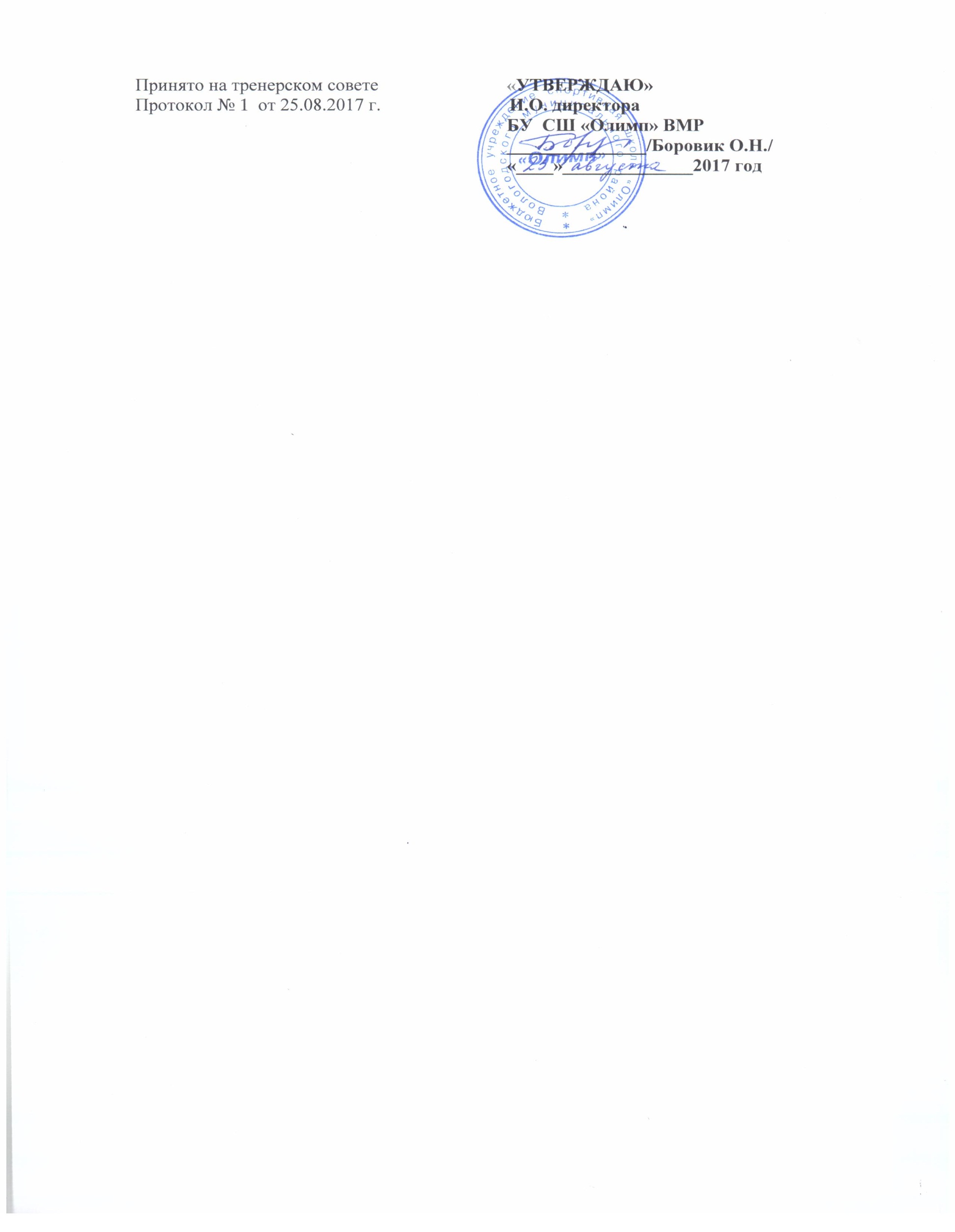 ПОЛОЖЕНИЕо Порядке приема лиц для прохождения спортивной подготовкив бюджетное учреждение спортивная школа «Олимп» Вологодского муниципального района» (БУ СШ «Олимп» ВМР)1.Общие положения1.1. Настоящее Положение о порядке приема лиц для прохождения спортивной подготовки, основания перевода, отчисления и восстановления в бюджетное учреждение спортивная школа «Олимп» Вологодского муниципального района (БУ СШ «Олимп» ВМР) (далее Положение) в соответствии:-  с Федеральным законом от 04.12.2007 г. № 329-ФЭ «О физической культуре и спорте в Российской Федерации», - Федеральными стандартами спортивной подготовки по соответствующим видам спорта, - Приказом  Министерства спорта Российской Федерации от 16.08.2013 N 636 "Об утверждении порядка осуществления контроля за соблюдением организациями, осуществляющими спортивную подготовку, федеральных стандартов спортивной подготовки", - Приказом  Министерства спорта Российской Федерации от 16.08.2013 № 645 «Об утверждении Порядка приема лиц в физкультурно-спортивные организации, созданные Российской Федерацией и осуществляющие спортивную подготовку», - Методическими рекомендациями по организации спортивной подготовки в Российской Федерации (письмо Министерства спорта Российской Федерации от 12 мая 2014 г. № ВМ-04-10/2554) 1.2. Настоящее Положение регламентирует прием граждан Российской Федерации, иностранных граждан, а также лиц без гражданства в  БУ СШ «Олимп» ВМР для прохождения спортивной подготовки (далее - поступающие).          	2. Порядок Приема поступающих для освоения программ спортивной подготовки2.1. При приеме поступающих требования к уровню их образования не предъявляются.2.2. Прием поступающих осуществляется на основании результатов индивидуального отбора, который заключается в выявлении у поступающих физических, психологических способностей и (или) двигательных умений, необходимых для освоения соответствующих программ спортивной подготовки.2.3. Для проведения индивидуального отбора БУ СШ «Олимп» ВМР проводит тестирование, а также, при необходимости, предварительные просмотры, анкетирование и консультации, в соответствии с графиком индивидуального отбора.2.4. Минимальный возраст поступающих в БУ СШ «Олимп» ВМР определяется Федеральными стандартами той программы спортивной подготовки, на которую они поступают.2.5. В целях организации приема и проведения индивидуального отбора поступающих в БУ СШ «Олимп» ВМР, создаются приемная (не менее 5 человек) и апелляционная (не менее 3 человек) комиссии, действующие на основании Положения о приемной и апелляционной комиссиях. Составы данных комиссий утверждаются приказом директора БУ СШ «Олимп» ВМР.Приемная и апелляционные комиссии формируются из числа тренерско-инструкторского состава, других специалистов, в том числе медицинских работников БУ СШ «Олимп» ВМР. Апелляционная комиссия формируется из числа работников БУ СШ «Олимп» ВМР, не входящих в состав приемной комиссии. Секретарь приемной и апелляционной комиссий может не входить в состав указанных комиссий.2.6. Организацию работы приемной и апелляционной комиссий, организацию личного приема директором БУ СШ «Олимп» ВМР совершеннолетних поступающих, а также законных представителей несовершеннолетних поступающих осуществляет секретарь приемной комиссии. Регламент деятельности приемной и апелляционной комиссий утверждается приказом директора БУ СШ «Олимп» ВМР.2.7. При приеме поступающих директор БУ СШ «Олимп» ВМР обеспечивает соблюдение прав поступающих, прав законных представителей несовершеннолетних поступающих, установленных законодательством Российской Федерации, гласность и открытость работы приемной и апелляционной комиссий, объективность оценки способностей поступающих.2.8. Не позднее, чем за месяц до начала приема документов  в БУ СШ «Олимп» ВМР на своем информационном стенде и официальном сайте олимп35.рф в информационно-телекоммуникационной сети "Интернет" размещается следующая информация и документы с целью ознакомления с ними поступающих, а также законных представителей несовершеннолетних поступающих:- копия устава БУ СШ «Олимп» ВМР; - программы спортивной подготовки;- расписание работы приемной и апелляционной комиссий; - количество бюджетных мест по каждой реализуемой в БУ СШ «Олимп» ВМР  программе спортивной подготовки, а также количество вакантных мест для приема поступающих;        - сроки приема документов, необходимых для зачисления в БУ СШ «Олимп» ВМР;         - требования, предъявляемые к уровню физических (двигательных) способностей и к психологическим качествам поступающих; - правила подачи и рассмотрения апелляций по результатам отбора; - сроки зачисления в БУ СШ «Олимп» ВМР.2.9. Количество поступающих, принимаемых в БУ СШ «Олимп» ВМР на бюджетной основе, определяется учредителем БУ СШ «Олимп» ВМР в соответствии с муниципальным заданием на оказание муниципальных услуг по спортивной подготовке.БУ СШ «Олимп» ВМР вправе осуществлять прием поступающих сверх установленного муниципального задания на оказание муниципальных услуг на спортивную подготовку на платной основе.2.10. Приемная комиссия БУ СШ «Олимп» ВМР обеспечивает функционирование специальных телефонных линий, а также по электронной почте  moudovologda@mail.ru, для оперативных ответов на обращения, связанные с приемом лиц для освоения программ спортивной подготовки.               	3. Организация приема документов поступающих для освоения программ спортивной подготовки3.1. Прием документов, для зачисления поступающих осуществляется приемной комиссией БУ СШ «Олимп» ВМР.3.2. БУ СШ «Олимп» ВМР осуществляет прием документов с 20 мая до 20 августа текущего года.3.3. Прием БУ СШ «Олимп» ВМР осуществляется по письменному заявлению поступающих, а в случае если они несовершеннолетние, то по письменному заявлению их законных представителей (далее - заявление о приеме).Заявления о приеме могут подаваться одновременно в несколько физкультурно-спортивных организаций.Образец заявления дан в Приложении 1,  размещен на сайте БУ СШ «Олимп» ВМР олимп35.рф.3.5. При подаче заявления представляются следующие документы:-копия паспорта (при наличии) или свидетельства о рождении поступающего;-справка об отсутствии у поступающего медицинских противопоказаний для освоения соответствующей программы спортивной подготовки;-фотографии поступающего (в количестве 2 штуки, размер 3х4).4. Организация проведения индивидуального отбора поступающих на программы спортивной подготовки4.1. Индивидуальный отбор поступающих в БУ СШ «Олимп» ВМР проводит Приёмная комиссия. 4.2.  БУ СШ «Олимп» ВМР самостоятельно устанавливает сроки проведения индивидуального отбора поступающих в соответствующем году, утверждаемые приказом директора школы.4.3. Индивидуальный отбор поступающих проводится в формах, предусмотренных БУ СШ «Олимп» ВМР, с целью зачисления граждан, обладающих способностями в области физической культуры и спорта, необходимыми для освоения программ спортивной подготовки с учетом федеральных стандартов спортивной подготовки по видам спорта.4.4. Процедура проведения индивидуального отбора поступающих предусматривает возможность присутствия посторонних лиц (законных представителей поступающих, представителей общественных организаций и других лиц).4.5. Результаты индивидуального отбора объявляются не позднее, чем через три рабочих дня после его проведения.4.6. Объявление указанных результатов осуществляется путем размещения пофамильного списка-рейтинга с указанием системы оценок, применяемой в учреждении, и самих оценок (отметок, баллов, показателей в единицах измерения), полученных каждым поступающим по итогам индивидуального отбора.4.7. Данные результаты размещаются на информационном стенде и на официальном сайте БУ СШ «Олимп» ВМР олимп35.рф в информационно - телекоммуникационной сети «Интернет» с учетом соблюдения законодательства Российской Федерации в области персональных данных.4.8. БУ СШ «Олимп» ВМР предусматривается проведение дополнительного отбора для лиц, не участвующих в первоначальном индивидуальном отборе в установленные Учреждением сроки по уважительной причине (вследствие болезни или по иным обстоятельствам, подтвержденным документально), в пределах общего срока проведения индивидуального отбора поступающих.5. Подача и рассмотрение апелляции5.1. Совершеннолетние поступающие в БУ СШ «Олимп» ВМР, а также законные представители несовершеннолетних поступающих в БУ СШ «Олимп» ВМР вправе подать письменную апелляцию по процедуре проведения индивидуального отбора (далее - апелляция) в апелляционную комиссию не позднее следующего рабочего дня после объявления результатов индивидуального отбора.5.2.Апелляция рассматривается не позднее одного рабочего дня со дня ее подачи на заседании апелляционной комиссии, на которое приглашаются поступающие, либо законные представители несовершеннолетних поступающих, подавшие апелляцию.Для рассмотрения апелляции секретарь приемной комиссии направляет в апелляционную комиссию протоколы заседания приемной комиссии, результаты индивидуального отбора.5.3. Апелляционная комиссия принимает решение о целесообразности или нецелесообразности повторного проведения индивидуального отбора в отношении поступающего. Данное решение принимается большинством голосов членов апелляционной комиссии, участвующих в заседании, при обязательном присутствии председателя апелляционной комиссии и оформляется протоколом. При равном числе голосов председатель апелляционной комиссии обладает правом решающего голоса.Решение апелляционной комиссии доводится до сведения подавшего апелляцию поступающего или законных представителей несовершеннолетнего поступающего, подавших апелляцию, под роспись в течение одного рабочего дня с момента принятия решения.5.4. Повторное проведение индивидуального отбора проводится в течение трех рабочих дней со дня принятия решения о целесообразности такого отбора в присутствии не менее чем двух членов апелляционной комиссии.5.5. Подача апелляции по процедуре проведения повторного индивидуального отбора не допускается.6. Порядок зачисления и дополнительный прием лиц в БУ СШ «Олимп» ВМР6.1. Зачисление поступающих в БУ СШ «Олимп» ВМР для прохождения спортивной подготовки оформляется приказом директора на основании решения приемной или апелляционной комиссии с 1 сентября текущего года.6.2. С зачисленными спортсменами старше 14 лет или с законными представителями спортсмена до 14 лет заключается договор (контракт), образец договора размещен на сайте олимп35.рф.6.3. При наличии мест, оставшихся вакантными после зачисления по результатам индивидуального отбора поступающих, проводится дополнительный прием.6.3. Зачисление на вакантные места проводится по результатам дополнительного отбора поступающих.6.4. Организация дополнительного приема и зачисления поступающих осуществляется в таком же порядке как в п.2 настоящего Положения, при этом сроки дополнительного приема публикуются на информационном стенде и на официальном сайте олимп35.рф в информационно-телекоммуникационной сети "Интернет".6.5. Дополнительный индивидуальный отбор поступающих осуществляется в сроки, установленные БУ СШ «Олимп» ВМР, в соответствии с п. 2 настоящего Положения.Приложение 1Заявление от родителей или законных представителей на прием в БУ СШ «Олимп» ВМРДиректору БУ СШ ДЮСШ «Олимп» ВМР____________________________________От __________________________________(Ф.И.О. родителя (законного представителя)З А Я В Л Е Н И ЕПрошу принять в БУ СШ ДЮСШ «Олимп» ВМР  ______________________________________________________________________________						(Ф.И.О. полностью)Число, месяц, год рождения _______________________________________ , проживающего по адресу: ________________________________________ __________________________________________________________________, Свидетельство о рождении (паспорт) серия___________ номер ____________________ дата и место выдачи____________________________________________________________Гражданство__________Место учебы______________________________________________  для прохождения спортивной подготовки по виду спорта  ______________________________________________________________________________(указать вид спорта)Медицинских противопоказаний для занятий данным видом спорта нет, о чем свидетельствует представленная мной медицинская справка от «__» ____ 20__г.Сведения о родителях:Мать (фамилия, имя, отчество)________________________________________________________________________________________________________ место работы, занимаемая должность ____________________________________________тел. _____________________________________________________________________Отец (фамилия, имя, отчество)________________________________________________________________________________________________________ место работы, занимаемая должность  ____________________________________________тел. _____________________________________________________________С условиями приема, Уставом БУ СШ ДЮСШ «Олимп» ВМР,  программой спортивной подготовки ознакомлен(а).  Даю согласие на проведение индивидуального отбора.В случае невозможности посещения занятий (по болезни, семейным обстоятельствам и др.) обязуюсь предупреждать тренера или администрацию БУ СШ ДЮСШ «Олимп» ВМР.Дата заполнения заявления _________Подпись родителя ________________Приложение.Копия свидетельства о рождении поступающего в учреждение.Документ о гражданстве поступающего в учреждение.Справка о медицинском состоянии поступающего в учреждение.Справка о принадлежности поступающего к образовательному учреждению.* В соответствии со статьей 9 Федерального закона Российской Федерации от 26.07.2006 № 152-ФЗ « О персональных данных» даю согласие на обработку персональных данных моего ребёнка любым не запрещенным законом способом в целях, связанных с образовательной деятельностью государственного образовательного учреждения.Приложение 2Заявление от спортсмена на прием в БУ СШ «Олимп» ВМРДиректору БУ СШ ДЮСШ «Олимп» ВМР____________________________________От ______________________________________________________________________(Ф.И.О. спортсмена старше 14 лет)З А Я В Л Е Н И ЕПрошу принять меня в БУ СШ ДЮСШ «Олимп» ВМР  Число, месяц, год рождения _______________________________________ , проживаю по адресу: ________________________________________ __________________________________________________________________, Свидетельство о рождении (паспорт) серия___________ номер ____________________ дата и место выдачи____________________________________________________________Гражданство__________Место учебы______________________________________________  для прохождения спортивной подготовки по виду спорта  ______________________________________________________________________________(указать вид спорта)Медицинских противопоказаний для занятий данным видом спорта нет, о чем свидетельствует представленная мной медицинская справка от «__» ____ 20__г.Сведения о родителях:Мать (фамилия, имя, отчество)________________________________________________________________________________________________________ место работы, занимаемая должность ____________________________________________тел. _____________________________________________________________________Отец (фамилия, имя, отчество)________________________________________________________________________________________________________ место работы, занимаемая должность  ____________________________________________тел. _____________________________________________________________С условиями приема, Уставом БУ СШ ДЮСШ «Олимп» ВМР,  программой спортивной подготовки ознакомлен(а).  Даю согласие на проведение индивидуального отбора.В случае невозможности посещения занятий (по болезни, семейным обстоятельствам и др.) обязуюсь предупреждать тренера или администрацию БУ СШ ДЮСШ «Олимп» ВМР.Дата заполнения заявления ______________ Подпись спортсмена   __________________                                                                           Подпись родителя ________________Приложение.Копия свидетельства о рождении поступающего в учреждение.Документ о гражданстве поступающего в учреждение.Справка о медицинском состоянии поступающего в учреждение.Справка о принадлежности поступающего к образовательному учреждению.* В соответствии со статьей 9 Федерального закона Российской Федерации от 26.07.2006 № 152-ФЗ « О персональных данных» даю согласие на обработку персональных данных моего ребёнка любым не запрещенным законом способом в целях, связанных с образовательной деятельностью государственного образовательного учреждения.